Aditi 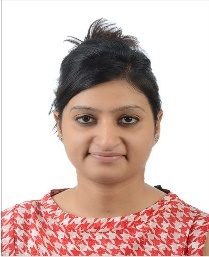 aditi.379899@2freemail.com Career ObjectiveTo enthusiastically work for an organization which is innovative, challenging and offers me a knowledge base to enhance my skills, exposure and zeal of knowledge and put to best use my interpersonal, leadership and communication skills.                                                                                     Technical Expertise 						.                                                                                        CAREER HISTORY                                                                                               Al Naboodah Contracting Co LLC                                                     2017 to till dateDubai Creek Harbour Double Residential Tower - Planning EngineerResponsibilities: -Preparing detailed work schedule for all site activities using PRIMAVERAProvide a complete range of professional services including initial project planning (task, resources, and schedule), task oversight, tracking, and reportingConstruction and target programs preparation using Primavera P6, contains a well-defined critical path, milestones, activity wise. Maintain S-Curves, key performance indicators and material delivery schedule for long lead itemsGive monthly invoice projections according to the current status of the projectAttend weekly progress meetings as well to notify on critical key concerns, arising issues & productive outputs of construction teamMake realistic forecast in weekly program updates to monitor longest path and key target milestonesPreparing Cash Flow Chart for other ongoing projects.Preparation of weekly and monthly progress reports for client and consultant.Alhuwalia Contracts India Ltd, Delhi, India                                         May 2016 to Jul 2016IIT Delhi - Management Trainee (Construction)Responsibilities: -Prepare and perform weekly presentations before senior managements on weekly progress review meetings and cash flow update.Generate internal weekly reports, client reports, and monthly reports.Inspection of work in progress and quality of the works performed. Supervise, coordinate, monitor and control project construction and installation. Interactions with Contracts Manager / Site team, Sub Contractors & Suppliers etc. Sutlej Jal Vidyut Nigam Ltd, Himachal Pradesh, India           January 2014 to April 2014Rampur Hydroelectric Power Project -Trainee (Civils)Responsibilities: -Quantity analysis Pile foundation and erection. Slab and beam design using StaadPro.Quality control testing.Study of action of forces and computation of loads.Design of all the structural elements in accordance to design specification of IS codes.                                                                            Educational Qualification			.Academic Projects Undertaken                                                                                                                                                  Stakeholder Management For Planning And Implementation Of Smart City Kochi		   2017Key stakeholders in the planning system.Area based Development & Pan City Initiative.Stakeholder Needs in City Planning Issues Governing Stakeholders’ Identification and Selection.Stakeholders Analysis and Strategic Planning.Stakeholder Engagement and Impact.Analysis And Design Of Rampur Hydro Electric Project 	2015Planning and detailed drawing of plan, elevation and perspective view of structure. Study of action of forces and computation of loads.Structural analysis of framed structure using StaadPro software.Design of all the structural elements (including shear walls) in accordance to design specification of IS codes. academic awards & achievements					.Committee Head of national level techno-management fest ’13 and cultural fest Kaalrav’13.Organized south-zone inter-school quiz Swastika 2013 and for Butterflies’13 Manipal.PRO in EWB India SMU Chapter and volunteer in EWB Manipal Chapter.Organizing team MUN 2012.Member of the school student council for two consecutive years.Inter school magazine editor. personal details						Operating Systems Windows 9x/2000/XP/Vista, MacDrafting tools AUTO CAD (civil), Building Information Modelling REVITDesign & AnalysisProject PlanningStaadProPRIMAVERA P6Codes known IS 456 Quality control Statistical analysis of Quality controlEstimations Estimation of Schedule of Rates for Building Works Packages MS OFFICE: Project, Word, Excel, PowerPoint2017M.B.A in Construction ProjectManagementRICS School of Built Environment, .Amity University, Delhi, India.6.12014B. Tech in Civil EngineeringSikkim Manipal University           6.12010Sr. Secondary Education (CBSE)DAV Centenary Public School75%2008Secondary Education (CBSE)DAV Centenary Public School79%Date of Birth22-11-1991Languages Known  English, Hindi,GermanConstructive co-curricular interests Travelling, Attending SeminarsSocial Service activities Volunteering work, Community Involvement